Minimale vereisten voor een anamneseToelichting minimale vereisten voor een standaardformulierHoe tot stand gekomenDeze vereisten zijn tot stand gekomen door verschillende bestaande formulieren met elkaar te vergelijken. Hierdoor zijn diverse gegevens bij elkaar gevoegd en met belangrijke aanvullingen uitgebreid. GebruikDit formulier is te gebruiken voor alle cliënten. Naast de medisch pedicure kunnen ook andere disciplines dit formulier gebruiken.Bij alle nieuwe cliënten dient dit formulier te worden ingevuld alvorens tot behandeling van de voeten wordt overgegaan. Vervolgens wordt iedere behandeling een eenvoudig onderzoek gedaan en een uitgebreide screening volgt volgens de in hoofdstuk 2 genoemde Sims classificatie.Opmerkingen betreffende zorgverzekering:De medisch pedicure kan de cliënt wijzen op de mogelijkheden voor vergoeding van de behandeling.Opmerkingen betreffende ‘overige algemene waarnemingen’:Hieronder wordt onder meer verstaan:Psychisch:verwardheid;stemmingsstoornissen;vergeetachtigheid;verslaving;rouw / emotionele processen.Lichamelijk:circulatiestoornissen;blauwe plekken;blauwe nagels;verlamming / gevoelsuitval;verwaarlozing;koorts;vermoeidheid;slechthorendheid.Sociaal:sociaal isolement;afhankelijkheid;armoede.Opmerkingen betreffende ‘risicovoet’Een risicovoet is een voet die ten gevolge van:een onderliggende aandoening/ziektewondgenezingsproblematiekbloedstollingsstoornisverstoorde immuniteiteen risico heeft op gevoelsstoornissen en/of complicaties van de huid, nagels en stand van de voeten.
Diabetische voet: als één (of meerdere) van de volgende factoren aanwezig is (zijn). Neuropathie, (macro)angiopathie, LJM, te hoge of sterk wisselende bloedglucosewaarden, eerder doorgemaakt ulcus, visusstoornis, verwaarloosde voeten, slechte schoenen, standafwijkingen, eeltvorming.Opmerking betreffende ‘beweeglijkheid’Normaal = de bewegingen en het functioneren geschieden op een soepele manier.Beperkt = alles wat van het normale afwijkt.Minimale vereisten voor een anamneseDatum: Naam:Adres:Postcode en woonplaats:Telefoonnummer:E-mailadres:Geboortedatum:Gewicht:				Lengte:			Buikomvang:Beroep:Sport:Zorgverzekering:Huisarts:				Verwijzing Ja/NeeAdres HA:				Inhoud:Telefoon HA:Woonsituatie:Zelfstandig:			met partner / alleenstaand				thuiszorg nee/ja	 VerzorgingshuisAnders, nl.:Kunt u uw eigen voeten nog verzorgen?			ja/neeAllergieën:Veranderd gevoel in de voeten?			nee/jaEen (doorgemaakt) ulcus			 	nee/jaAmputatie(s)						nee/jaAchteruitgang van het gezichtsvermogen?		nee/jaPijn in de kuiten bij het lopen (‘etalagebenen’)?	nee/jaDiabetes mellitus					nee/ja	Zo ja, gebruik 	dan tevens het formulier voor screening en gericht voetonderzoekReuma						nee/ja, type	sinds		medicijnen	Zo ja, gebruik 	dan tevens het formulier voor screening en gericht voetonderzoekHart en/of vaatziekten				nee/ja, nl.Varices						nee/jaHuidaandoeningen 					nee/ja, waarGebruik anti-stollingsmiddelen			nee/jaGebruik overige medicijnen:Steunkousen						nee/ja		links/rechtsOnder behandeling van een specialist?		nee/jaZiektegeschiedenis: (operaties voet, enkel, knie, heup, rug, nek, doorgemaakte decubitus aan hiel/enkel)Overige algemene waarnemingen (psychisch, lichamelijk, sociaal): Voetinspectie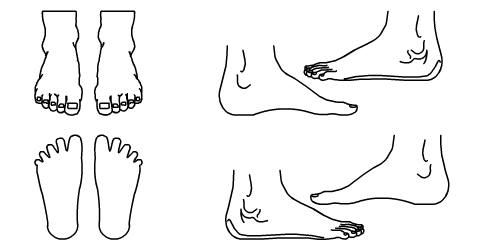 B=BlaarO = Eelt( = Kloven• = LikdoornV = Nagelaandoening	R = RoodheidU = UlcusΔ = WondW= WratZ =ZwellingHuidconditie:Nagelconditie: Opmerkingen:BlauwdrukkenVoettype/vorm:Standafwijkingen:AfwikkelingLinkervoet		Normaal/VerstoordRechtervoet		Normaal/VerstoordSchoen- en kousinspectie(Semi)orthopedisch	nee/ja			laatste controleSteunzolen		nee/ja			laatste controleConfectieschoenen	nee/ja	Pasvorm 				voldoende/onvoldoende	OpmerkingenKousen/sokken:	Pasvorm				voldoende/onvoldoende	OpmerkingenAanvullende opmerkingen/ adviezen:RisicovoetOmschrijvingLinksJa/NeeRechtsJa/Nee